http://www.iccaeconf.org/Welcome to ICCAE 2016The 2016 International Conference on Civil, Architecture and Environmental Engineering (ICCAE 2016) will be held during November 4-6, 2016 in Taipei, Taiwan, organized by China University of Technology and Taiwan Society of Construction Engineers, aim to gather professors, researchers, scholars and industrial pioneers all over the world, ICCAE 2016 is the premier forum for the presentation and exchange of past experiences and new advances and research results in the field of theoretical and industrial experience. The conference welcomes contributions which promote the exchange of ideas and rational discourse between educators and researchers all over the world.
Organizers

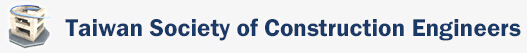 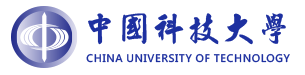 PublicationAll accepted full papers (presented at the conference and following the conference format) will be published by CRC  Press / Balkema (Taylor & Francis Group) and submitted to Ei Compendex, Scopus, Inspec, DOAJ, CPCI ( Web of Science) and CNKI. Selected papers will be recommended for publication in SCI/Ei journals.
Building and Environment(ISSN: 0360-1323)(SCI&EI)Civil Engineering and Environmental Systems(ISSN: 1029-0249)(SCI&EI)The IES Journal Part A: Civil & Structural Engineering(ISSN: 1937-3279)(EI)Journal of Civil Structural Health Monitoring(ISSN: 2190-5452)(EI)To be added...
 Important DatesNews UpdateJuly 04.Welcome to Dr.Edward_Wang from Minghsin University of Science and Technology (MUST), Taiwan to be International Technological Committee member!
May 15.Welcome to Dr.Mohammad Arif Kamal from Aligarh Muslim University, India to be International Technological Committee member!
April 01. ICCAE 2016 is online on the website of Sciencemeeting Online, organized by Chinese Ministry of Education.（click）ICCAE2016已经被中华人民共和国教育部主办的中国学术会议在线收录。（点击）Call for papers
You can download the full CFPs in here(click).

Submissions will be peer reviewed and evaluated based on originality, technical and/or research content/depth, correctness, relevance to conference, contributions, and readability. Submissions will be chosen based on technical merit, interest, applicability, and how well they fit a coherent and balanced technical program.
Topics are interested but not limited to the following

(I) Civil, Architectural Engineering
(01)  Structural Engineering
(02)  Bridge Engineering
(03)  Geotechnical Engineering
(04)  Geological Engineering
(05)  Tunnel, Subway and Underground Facilities
(06)  Seismic Engineering
(07)  Road and Railway Engineering
(08)  Transportation Engineering
(09)  Hydraulic Engineering
(10)  Coastal Engineering
(11)  Water Supply and Drainage Engineering
(12)  Heating, Gas Supply, Ventilation and Air Conditioning Works
(13)  Disaster Prevention and Mitigation
(14)  Environment-Friendly Construction and Development
(15)  Monitoring and Control Of Structures
(16)  Structural Rehabilitation, Retrofitting and Strengthening
(17)  Reliability and Durability of Structures
(18)  Cartography and Geographic Information System
(19)  Surveying Engineering
(20)  Computational Mechanics
(21)  Construction Technology
(22)  Computer Simulation and CAD/CAE
 
(II) Architecture and Building Materials
(23)  Architectural Design and Its Theory
(24)  Building Technology Science
(25)  Urban Planning and Design
(26)  Landscape Planning and Design
(27)  Architectural Environment & Equipment Engineering
(28)  Building Energy Saving Technology
(39)  Ecological Architecture
(30)  Traditional Construction Materials
(31)  Advanced Construction Materials
(32)  Green Building Materials
 
(III) Environmental Science and Environmental Engineering
(33) Environmental Chemistry and Biology
(34) Environmental Materials
(35) Environmental Safety and Health
(36) Environmental Planning and Assessment
(37) Environmental Analysis and Monitoring
(38) Environmental Engineering
(39) Pollution Control Project (Air, Water, Solid)
(40) Waste Disposal and Recycling
(41) Water Supply and Drainage Engineering
(42) Noise and Vibration Control
(43) Clean Production Process
(44) Hydrology and Water Resources Engineering
(45) Architectural Environment & Equipment Engineering
(46) Soil and Water Conservation and Desertification Control
(47) Cultivation and Conservation of Forest
(48) Plant Protection
(49) Geographic Information and Remote Sensing Science
(50) Land Resources Environment and Urban Planning
(51) Environmental ProtectionCommittee

Honor Chairs 
Prof. Ming-Chin Ho, Architecture & Building Research Institute, Taiwan (Director General, email)
Prof. Cheer Germ Go, National Chung Hsin University, Taiwan
Prof. Tzen-Chin Lee, National United University, Taiwan
Prof. Chu-hui Chen, China University of Technology, Taiwan

Conference Chairs
Prof. Jimmy C. M. Kao, National Sun Yat-Sen University, Taiwan (Website)
Prof. Yun-Wu Wu, China University of Technology, Taiwan (Website)
Prof. Che-Way Chang, Chung-Hua University, Taiwan (Website)
Dr. Tao-Yun Han, Taiwan Society of Construction Engineers (Website)
Prof. Wen-Pei Sung, National Chin-Yi University of Technology, Taiwan (Website)

Chair of International Technological Committees
Prof. Ming-Hsiang Shih, National Chi Nan University, Taiwan

International Technological Committees
Yoshinori KITSUTAKA, Tokyo Metropolitan University, Japan
Nasrudin Bin Abd Rahim, University of Malaya, Malaya
Lei Li, Hosei University, Tokyo, Japan
Yan Wang, The University of Nottingham, U.K.
Darius Bacinskas , Vilnius Gediminas Technical University, Lithuania
Ye-Cai Guo, Nanjing University of Information Science & Technology, China
Wang Liying, Institute of Water Conservancy and Hydroelectric Power, China
Gang Shi, Inha University, South Korea
Chen Wang, University of Malaya, Malaya

Local Organizing Committees (Taiwan)
Wen-der Yu, Chung Hua University
Chien-Te Hsieh, Yuan Ze University
Ta-Sen Lin, Taiwan Architects Association
HSI-CHI YANG, Chung Hua University
Jwo-Hua Chen, Chienkuo Technology University
Der-Wen Chang, Tamkang University
Cheng Der Wang, National United University
Shun-Chin Wang, Architecture & Building Research Institute
Yaw-Yauan Tyan, China University of Technology
Kuo-Yu Liao, Vanung University
Shih-Tsang Chou, China University of Technology
Shyr-Shen Yu, National Chung Hsing University
Yean-Der Kuan, National Chin-Yi University of Technology
Yu-Lieh Wu, National Chin-Yi University of Technology
Shih-Heng Tung, National University of Kaohsiung
Hsueh-Chun Lin, China Medical University
Yao-Chiang Kan, Yuan Ze University
Yao-Ming Hong, Ming Dao University
P. S. Pa, National Taipei University of Education
Shao-Wen Su, National Chin-Yi University of Technology
Yi-Ying Chang, National Chin-Yi University of Technology
Jun-Hong Lin, Nanhua University
Lei Wei, National Chin-Yi University of Technology
Ting-Yu Chen, National Chin-Yi University of Technology Paper SubmissionJoin Us Now!Submission Methods1.Full Paper (Presentation and Publication)Accepted full papers will be invited to give the oral presentation at the conference and be publsihed in one of the Journals / conference proceeding. 
Paper Template (Download)
*All submissions must not be less than 4 pages in length.2.Abstract (Presentation only)Accepted abstract will be invited to give the oral presentation at the conference, the presentation will not be published.Please send the full paper & abstract to Electronic Submission System (pdf only).
Or you can submit your paper to iccae2016@yeah.net (word and pdf).Requirements for submissions* Official language is English in paper writing and presenting. * All submitted articles should report original, previously unpublished research results, experimental or theoretical. Articles submitted to the conference should meet these criteria and must not be under consideration for publication elsewhere. We firmly believe that ethical conduct is the most essential virtual of any academic. Hence any act of plagiarism is a totally unacceptable academic misconduct and cannot be tolerated. RegistrationPayment of fees must accompany all registration forms. Your registration WILL NOT be confirmed until payment is received in full. Payment must be made in USD. The conference organizer will not accept any bank charges associated with the transfer of money.Note:1. We will send you Special Acceptance Notification and Special Registration Instruction as soon as your paper was recommended for publication in SCI/Ei journals. And then you could register according to the Registration Instruction.2. One regular registration can cover a paper with 4 pages , including all figures, tables, and references(over 4 pages extra-charge 40 U.S. Dollars per page needs to be paid).
3. Only one paper can be included into the journal by paying one registration fee; you can pay Extra Paper Charges (450 U.S. Dollars) for one more paper from the same first author who already has a paid registration.
4. The registration fee includes one hard copy of the proceeding, reception, banquet, lunches, coffee-break, conference bag, conference souvenir and attending all technical sessions.
5. For all accepted papers, the registration fee needs to be paid before the deadline.
 Conference Schedule

November 3, 2016
November 4, 2016
November 5, 2016
November 6, 2016Conference Location

China University of Technology　
Address: No. 56, Sec. 3, Xinglong Rd., Wunshan District, Taipei City, Taiwan
 

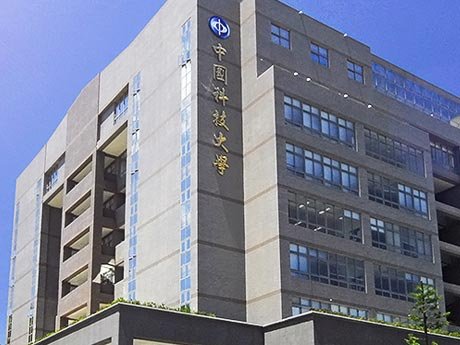 Accommodation
**All reservation MUST be done by attendees themselves. In order to obtain the Special rate, you MUST tell the operator you are the attendee of "the international conference organized by China University of Technology".

1. COSMOS HOTEL
Homepage: http://www.cosmos-hotel.com.tw/en/accomodation/superior-single/2. Taipei Fullerton Hotel
Homepage: http://www.taipeifullerton.com.tw/south//en/Visa ApplicationProspective attendees from most countries will be required to obtain a visa to enter Taiwan.The Organizing Committee advises participants to make visa application at least one month ahead of time.

Participants who have obtained invitation letters may take the invitation letters, passport with valid period of over half a year, completed visa application form (available at local Taiwan Embassy) and photos to the Taiwan Embassy Visa Office for visa application.

For detailed information, please consult the Ministry of Foreign Affairs of the Republic of China and nearest Taiwan Embassies.

 Contact Us
Contact Conference Secretary:Via Email: iccae2016@yeah.netTEL: +86-15088053037(Ms.Chen)Contact Hosting Organizations:Ms.Yang, China University of Technologyphone: 886-911-501-081, E-mail: career3@cute.edu.twMs.Wang, Taiwan Society of Construction Engineeringphone:886-2-2978-5215, E-mail: tsce2009@hotmail.comFull paper submission15 July 2016
15 September 2016Notification of acceptance15 October 2016Final paper submission25 October 2016Registration for accepted papers25 October 2016Conference Date4-6 November, 20161. Join us as listener.
Download the registration form, follow the guidance to finish the reigstration form, confirm your coming.2. Join us as Oral Presenter.
Prepare the abstract which is going to present at the conference, send it to ICCAE 2016. You will get the notification 10 working days later, then follow the guidance to finish the reigstration, confirm your coming.3. Join us as Poster.
Prepare the abstract which is going to present at the conference, send it to ICCAE 2016. You will get the notification 10 working days later, then follow the guidance to finish the reigstration, confirm your coming.4. Join us as Author, present your work (oral/poster) and publish the paper into the journal / proceedings.
Send the full paper to ICCAE 2016, accepted papers can be published in one of the Journals / Proceedings, and be invited to give the oral presentation at the conference.CategoriesConference FeeDetailsAuthors(conference proceeding)480 USDPaper with 4 pagesAdditional Page(conference proceeding)40 USD/One PagePaper exceeds 4 pagesAdditional aper(conference proceeding)450 USDThe same first author with the first paid paperListeners(Accompany)250 USDFee for each paper include one person’s attendance, other accompanied person should payListeners(No paper registered) /Poster/Oral Presenter250 USDFor those participants with no paper publishedExtra Proceeding60 USDFees for each paper include one proceeding ,for more should payTimeActivity15：00〜21：00Registration（Hotel）TimeActivity08：30〜09：00Registration（Chin-Yi）09：00〜09：40Opening Ceremony09：40〜10：20Keynote Speech 110：20〜10：40Tea Break10：40〜11：20Keynote Speech 211：20〜12：00Keynote Speech 312：00〜13：30Photography & Lunch Time13：15〜15：15Oral Session 1〜915：15〜15：30Tea Break15：30〜17：30Oral Session 1〜918：00〜21：00Welcome BanquetTimeActivity09：00〜10：15Oral Session 1〜910：15〜10：30Tea Break10：30〜11：45Oral Session 1〜912:00 Lunch Time TimeActivity08：00〜18：00One Day Tour